Autumn Term 2 - Year 3 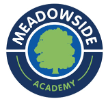 https://y3meadowside.edublogs.org/Dates for your Diary:4th November: RE Exhibition for Parents11th November: Remembrance Day and Poppy Walk18th November: Children in Need8th December: Flu Vaccinations9th December: Reports sent home10th December: FOM Christmas Fair 12th December: Year 3 Christmas Party16th December: Last Day of SchoolKey Information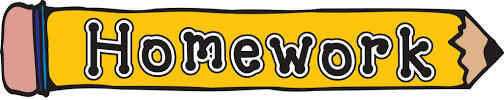 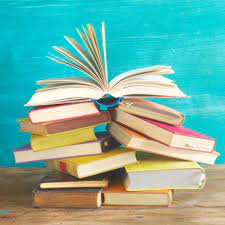 Our LearningWe will start the term with RE week, focused on life as a Christian. We will be learning all about what it is like to be a Christian in Britain today. We will also be taking part in whole-school activities around Diwali.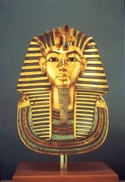 Our Big Idea this half term is “I am an explorer.” In History, we will be learning about Ancient Egypt. In Science we will focus on Light and Shadow. We will also cover lots of locational Geography objectives, and spend lots of time in Outdoor Learning in all subjects!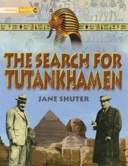 Linked to our Big Idea, our English learning will be inspired by two high quality texts, Cinderella of the Nile by Beverley Naidoo, and The Search for Tutankhamen by Jane Shuter. Inspired by these books, we will create innovated traditional tales and information texts.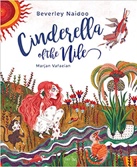 In Maths, we will finish our Addition and Subtraction learning, before moving onto Multiplication and Division. We will introduce our 4 and our 8 times tables.In Art, we will be focusing on colour. In Computing, we will finish our Coding topic, before moving onto Spreadsheets. In Music, we will be learning how to play the glockenspiel, as well as learning the songs for Young Voices. In French, we will look at numbers, what’s in my pencil case, and French Christmas.For more information, please see the Medium Term Plan on the website.Useful Website LinksChildren will be given their log-ins and passwords in the first few weeks of term.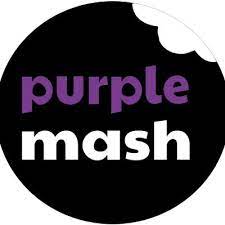 Purple Mash: We use Purple Mash for our computing and spelling lessons. Children can practice their spellings using the spelling quizzes, as well as trying out lots of curriculum activities:https://www.purplemash.com/sch/meadowside-hg5 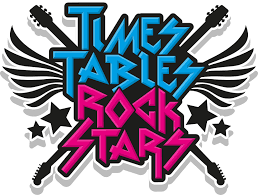 TT Rockstars: Children can use TT Rockstars to practice their times tables: https://play.ttrockstars.com/auth/school/student/18128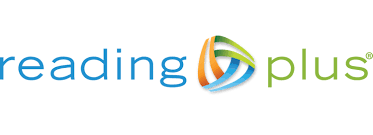 Reading Plus: Children will complete assessments at school this half term, and then will be able to use Reading Plus at home:https://student.readingplus.com/seereader/api/sec/loginSite Code: rpmeado12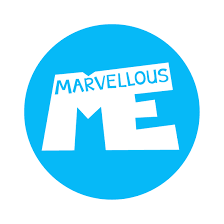 Marvellous Me: Marvellous Me is an app which allows you to communicate with your child’s teacher. Individual join codes will be given in the first few weeks of term.https://marvellousme.com/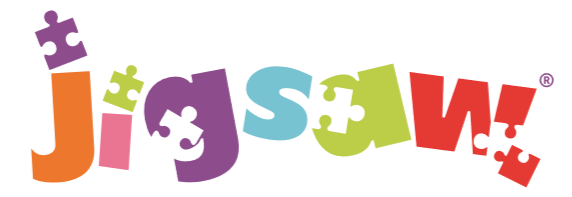 The mindful approach to P.S.H.E. Celebrating Difference (Year 3)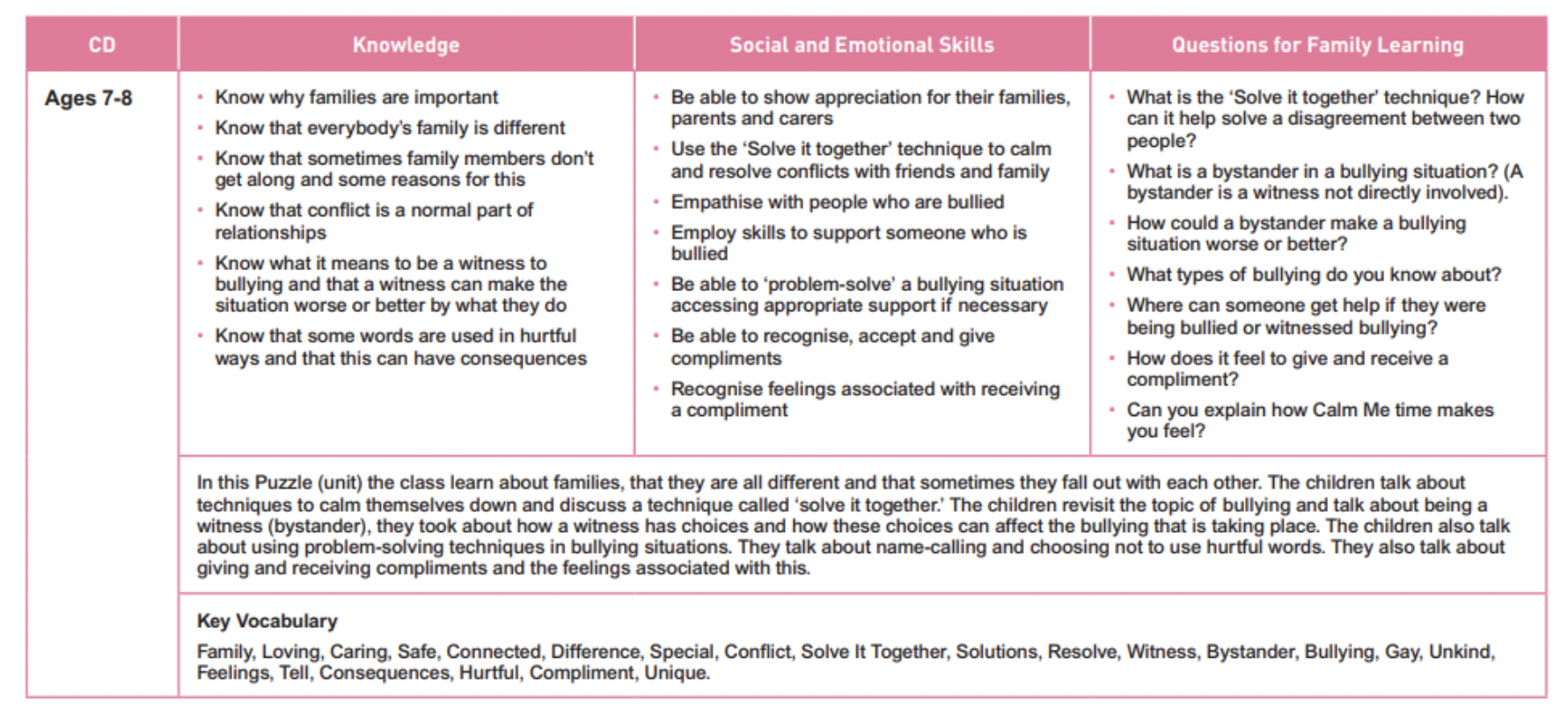 